MILICKIE STOWARZYSZENIE PRZYJACIÓŁ DZIECI I OSÓB NIEPEŁNOSPRAWNYCH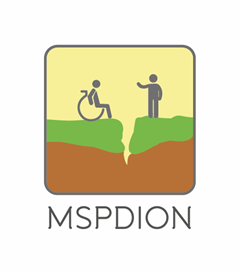 56-300 Milicz ul. Kopernika 20Tel/fax. 71 38 30 014Potwierdzam prawdziwość powyższych danych ……………………………………                                                                                                podpis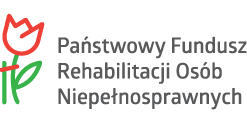 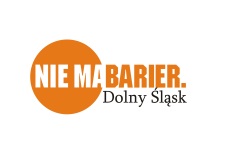 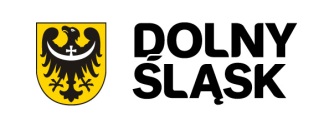 * dofinansowano ze środków Państwowego Funduszu Rehabilitacji osób Niepełnosprawnych otrzymanych od Samorządu Województwa Dolnośląskiego FORMULARZ ZGŁOSZENIOWYdo projektupn. „Komunikacja droga do sukcesu”*Wyjazdowe zajęcia dla młodzieżyDane uczestnikaFORMULARZ ZGŁOSZENIOWYdo projektupn. „Komunikacja droga do sukcesu”*Wyjazdowe zajęcia dla młodzieżyDane uczestnikaImię (imiona)NazwiskoPESELData urodzeniaRodzaj niepełnosprawnościAdres zamieszkania:Zgodnie z Ustawą o ochronie danych osobowych z dnia 29.08.97, (tekst jednolity – Dz. U. z 2002 Nr 101, poz. 926, z późn. zm.) wyrażam zgodę na przetwarzanie moich danych osobowych dla potrzeb procesu rekrutacji, realizacji i ewaluacji projektu „Komunikacja drogą do sukcesu”Zgodnie z Ustawą o ochronie danych osobowych z dnia 29.08.97, (tekst jednolity – Dz. U. z 2002 Nr 101, poz. 926, z późn. zm.) wyrażam zgodę na przetwarzanie moich danych osobowych dla potrzeb procesu rekrutacji, realizacji i ewaluacji projektu „Komunikacja drogą do sukcesu”Podpis uczestnika/opiekunaDane opiekunaDane opiekunaImię (imiona)NazwiskoAdres zamieszkania:Dane kontaktoweTelefonPodpis opiekuna